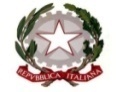 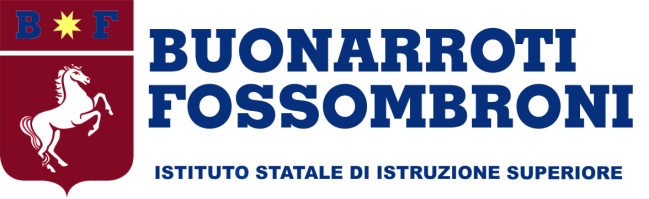 CONVENZIONE    Protocollo 6484/01 del 06/10/2020Tra l' Istituto Statale di Istruzione Superiore "BUONARROTI - FOSSOMBRONI" di Arezzo CF 80008840516 rappresentato dal Dirigente Scolastico prof. Stefano Cammerieri, ed il soggetto ospitante [DENOMINAZIONE], Partita IVA/CF [NUMERO],  il quale interviene al presente atto, allo scopo di offrire agli studenti concrete occasioni per migliorare le conoscenze tecniche e la preparazione scolastica, con l'obiettivo di sviluppare le capacità e le abilità maturate nei corsi curricolari,VISTA la delibera del CONSIGLIO D’ISTITUTO del 23 ottobre 2019, PREMESSO CHE - la legge 30 dicembre 2018, n. 145, recante “Bilancio di previsione dello Stato per l’anno finanziario 2019 e bilancio pluriennale per il triennio 2019-2021” (legge di Bilancio 2019) ha disposto la ridenominazione dei percorsi di alternanza scuola lavoro di cui al decreto legislativo 15 aprile 2005, n. 77, in “percorsi per le competenze trasversali e per l’orientamento” - ai sensi dell’art. 1 del D. Lgs. 77/05, tali percorsi costituiscono una modalità di realizzazione dei corsi nel secondo ciclo del sistema d’istruzione e formazione, per assicurare ai giovani l’acquisizione di competenze spendibili nel mercato del lavoro; - ai   sensi   della  legge  13 luglio  2015  n.107,  art.1,  commi  33 - 43,  i  percorsi  in  esame   sono   organicamente  inseriti nel Piano Triennale dell’Offerta Formativa dell’istituzione scolastica come    parte integrante dei percorsi di istruzione; - durante i percorsi  gli studenti  sono soggetti all’applicazione  delle disposizioni del d.lgs. 9  aprile   2008, n. 81 e successive modifiche e integrazioni; SI STABILISCE QUANTO SEGUE:Art. 1.La [denominazione struttura ospitante], qui di seguito indicata/o anche come il “soggetto ospitante”, si impegna ad accogliere a titolo gratuito presso le sue strutture il/i seguente/i studente/i nei percorsi per le competenze trasversali e per l’orientamento (di seguito indicati PCTO) su proposta dell’Istituto Statale di Istruzione Superiore “Buonarroti – Fossombroni”, di seguito indicata/o anche come “Istituzione Scolastica”.  Il periodo e l’orario di svolgimento del tirocinio saranno i seguenti:Dal giorno ………….. al giorno ………….. con orario ……………………..                 .Art. 21. L’accoglimento dello/degli studente/i per i periodi di apprendimento in ambiente lavorativo non costituisce rapporto di lavoro. 2. Ai fini e agli effetti delle disposizioni di cui al d.lgs. 81/2008, lo studente nelle attività del PCTO è equiparato al lavoratore, ex art. 2, comma 1 lettera a) del decreto citato. 3. L’attività di formazione ed orientamento del PCTO è congiuntamente progettata e verificata da un docente tutor interno, designato dall’istituzione scolastica, e da un tutor formativo della struttura, indicato dal soggetto ospitante, denominato tutor formativo esterno. 4. Per ciascun allievo inserito nella struttura ospitante in base alla presente Convenzione è predisposto un percorso formativo personalizzato, che fa parte integrante della presente Convenzione, coerente con il profilo educativo, culturale e professionale dell’indirizzo di studi. 5. La titolarità del percorso, della progettazione formativa e della certificazione delle competenze acquisite è dell’istituzione scolastica. 6. L’accoglimento dello/degli studente/i minorenni per i periodi di apprendimento in contesto lavorativo non fa acquisire agli stessi la qualifica di “lavoratore minore” di cui alla L. 977/67 e successive modifiche. Art. 31. Il docente tutor interno svolge le seguenti funzioni: a) elabora, insieme al tutor esterno, il percorso formativo personalizzato  sottoscritto dalle parti coinvolte (scuola, struttura ospitante, studente/soggetti esercenti la potestà genitoriale); b) assiste e guida lo studente nei PCTO e ne verifica, in collaborazione con il tutor esterno, il corretto svolgimento; c) gestisce le relazioni con il contesto in cui si sviluppa l’esperienza di PCTO,  rapportandosi con il tutor esterno; d) monitora le attività e affronta le eventuali criticità che dovessero emergere dalle stesse; e) valuta, comunica e valorizza gli obiettivi raggiunti e le competenze progressivamente sviluppate dallo studente; f) promuove l’attività di valutazione sull’efficacia e la coerenza del PCTO, da parte dello studente coinvolto; g) informa gli organi scolastici preposti (Dirigente Scolastico, Dipartimenti, Collegio dei docenti, Comitato Tecnico Scientifico/Comitato Scientifico) ed aggiorna il Consiglio di classe sullo svolgimento dei percorsi, anche ai fini dell’eventuale riallineamento della classe; h) assiste il Dirigente Scolastico nella redazione della scheda di valutazione sulle strutture con le quali sono state stipulate le convenzioni per i PCTO, evidenziandone il potenziale formativo e le eventuali difficoltà incontrate nella collaborazione; i) garantisce l’informazione/formazione dello/i studente/i sui rischi specifici aziendali, nel rispetto delle procedure interne con particolare riferimento alle misure di prevenzione del rischio di contagio dal virus SARS- CoV- 2 in atto nell’azienda.  2. Il tutor formativo esterno svolge le seguenti funzioni: a) collabora con il tutor interno alla progettazione, organizzazione e valutazione dell’esperienza di PCTO; b) favorisce l’inserimento dello studente nel contesto operativo, lo affianca e lo assiste nel PCTO; c) garantisce l’informazione/formazione dello/i studente/i sui rischi specifici aziendali, nel rispetto delle procedure interne; d) pianifica ed organizza le attività in base al progetto formativo, coordinandosi anche con altre figure professionali presenti nella struttura ospitante; e) coinvolge lo studente nel processo di valutazione dell’esperienza di PCTO; f) fornisce all’istituzione scolastica gli elementi concordati per valutare le attività dello studente e l’efficacia del processo formativo.  3. Le due figure dei tutor condividono i seguenti compiti: a) predisposizione del percorso formativo personalizzato, anche con riguardo alla disciplina della sicurezza e salute nei luoghi di lavoro. In particolare, il docente tutor interno dovrà collaborare col tutor formativo esterno al fine dell’individuazione delle attività richieste dal progetto formativo e delle misure di prevenzione necessarie alla tutela dello studente; b) controllo della frequenza e dell’attuazione del percorso formativo personalizzato; c) raccordo tra le esperienze formative in aula e quella in contesto lavorativo; d) elaborazione di un report sull’esperienza svolta e sulle acquisizioni di ciascun allievo, che concorre alla valutazione e alla certificazione delle competenze da parte del Consiglio di classe; e) verifica del rispetto da parte dello studente degli obblighi propri di ciascun lavoratore di cui all’art. 20 D. Lgs. 81/2008. In particolare la violazione da parte dello studente degli obblighi richiamati dalla norma citata e dal percorso formativo saranno segnalati dal tutor formativo esterno al docente tutor interno affinché quest’ultimo possa attivare le azioni necessarie. Art. 4Durante lo svolgimento del percorso il/i beneficiario/i del percorso/i per le competenze trasversali e per l’orientamento è tenuto/sono tenuti a: svolgere le attività previste dal percorso formativo personalizzato; rispettare le norme in materia di igiene, sicurezza e salute sui luoghi di lavoro, nonché tutte le disposizioni, istruzioni, prescrizioni, regolamenti interni, previsti a tale scopo;  mantenere la necessaria riservatezza per quanto attiene ai dati, informazioni o conoscenze in merito a processi produttivi e prodotti, acquisiti durante lo svolgimento dell’attività formativa in contesto lavorativo; seguire le indicazioni dei tutor e fare riferimento ad essi per qualsiasi esigenza di tipo organizzativo o altre evenienze; e) rispettare gli obblighi di cui al d.lgs. 81/2008, art. 20. Art. 51. L’istituzione scolastica assicura il/i beneficiario/i del PCTO contro gli infortuni sul lavoro presso l’INAIL, nonché per la responsabilità civile presso compagnie assicurative operanti nel settore. In caso di incidente durante lo svolgimento del percorso il soggetto ospitante si impegna a segnalare l’evento, entro i tempi previsti dalla normativa vigente, agli istituti assicurativi (facendo riferimento al numero della polizza sottoscritta dal soggetto promotore) e, contestualmente, al soggetto promotore. 2. Ai fini dell’applicazione dell’articolo 18 del d.lgs. 81/2008 il soggetto promotore si fa carico dei seguenti obblighi:tener conto delle capacità e delle condizioni della struttura ospitante, in rapporto alla salute e sicurezza degli studenti impegnati nelle attività di PCTO;informare/formare lo studente in materia di norme relative a igiene, sicurezza e salute sui luoghi di lavoro, con particolare riguardo agli obblighi dello studente ex art. 20 d.lgs. 81/2008;designare un tutor interno che sia competente e adeguatamente formato in materia di sicurezza e salute nei luoghi di lavoro o che si avvalga di professionalità adeguate in materia (es. RSPP);informare/formare lo studente in materia di norme relative a igiene, sicurezza e salute sui luoghi di lavoro, con particolare riguardo agli obblighi dello studente ex art. 20 D. Lgs. 81/2008 e sulle misure di prevenzione del rischio di contagio dal virus SARS-CoV-2. .  Art. 6Il soggetto ospitante si impegna a: garantire al beneficiario/ai beneficiari del percorso, per il tramite del  tutor della struttura ospitante, l’assistenza e la formazione necessarie al buon esito dell’attività di PCTO, nonché la dichiarazione delle competenze acquisite nel contesto di lavoro; rispettare le norme antinfortunistiche e di igiene sul lavoro; consentire al tutor del soggetto promotore di contattare il beneficiario/i beneficiari del percorso e il tutor della struttura ospitante per verificare l’andamento della formazione in contesto lavorativo, per coordinare l’intero percorso formativo e per la stesura della relazione finale; informare il soggetto promotore di qualsiasi incidente accada al beneficiario/ai beneficiari; e. individuare il tutor esterno in un soggetto che sia competente e adeguatamente formato in materia di sicurezza e salute nei luoghi di lavoro o che si avvalga di professionalità adeguate in materia (es. RSPP);rispettare le norme antinfortunistiche e di igiene sul lavoro aggiornate alle misure di prevenzione del rischio di contagio dal virus SARS-CoV-2 , in ottemperanza alle disposizioni normative emanate a livello nazionale e regionale riguardanti il comparto di appartenenza.Art. 71. La presente convenzione decorre dalla data sotto indicata e dura fino all’espletamento dell’esperienza definita da ciascun percorso formativo personalizzato presso il soggetto ospitante. 2. È in ogni caso riconosciuta facoltà al soggetto ospitante e al soggetto promotore di risolvere la presente convenzione in caso di violazione degli obblighi in materia di salute e sicurezza nei luoghi di lavoro o del piano formativo personalizzatoFirma del DIRIGENTE SCOLASTICO             	Firma del SOGGETTO OSPITANTE          Prof. Stefano Cammerieri_________________________________		________________________________ Istituto Statale di Istruzione SuperioreSettore EconomicoSettore Tecnologicowww.buonarroti-fossombroni.itaris013007@istruzione.itaris013007@pec.istruzione.itNome e Cognomecdata di nascitaResidenza